П О С Т А Н О В Л Е Н И Е	В соответствии с Решением Городской Думы Петропавловск-Камчатского городского округа от 31.10.2013 № 145-нд «О наградах и почетных званиях Петропавловск-Камчатского городского округа»,     Постановлением Главы Петропавловск-Камчатского городского округа от 31.10.2013 № 165 «О представительских расходах и расходах, связанных с приобретением подарочной и сувенирной продукции в Городской Думе Петропавловск-Камчатского городского округа»,       ПОСТАНОВЛЯЮ:за активную гражданскую позицию, личный вклад в патриотическое воспитание подрастающего поколения и сохранение истории Петропавловска-Камчатского - города воинской славы объявить Благодарность Главы Петропавловск-Камчатского городского округа педагогическим работникам образовательных учреждений Петропавловск-Камчатского городского округа:ГлаваПетропавловск-Камчатскогогородского округа                                                                           К.Г. Слыщенко 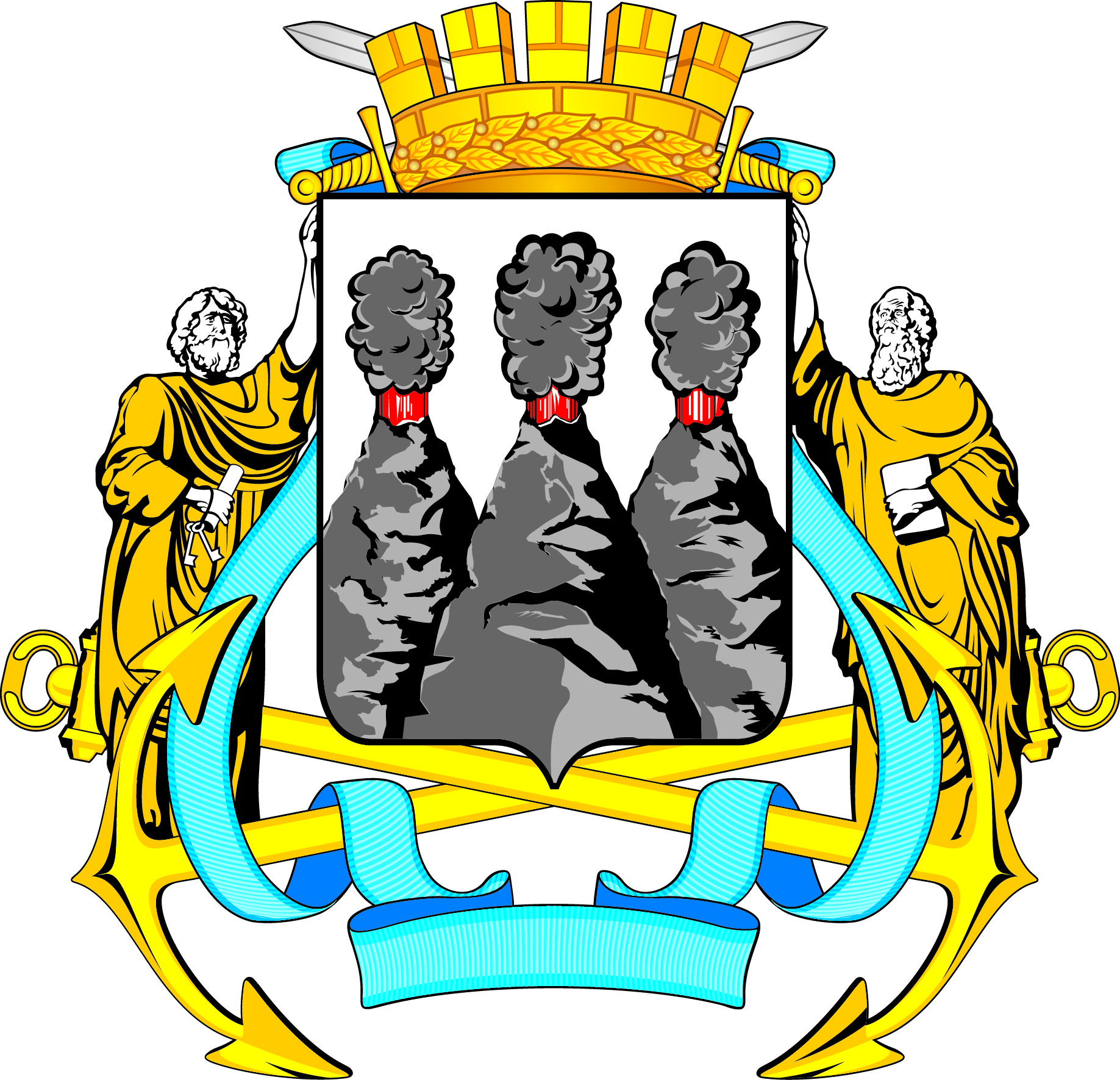 ГЛАВАПЕТРОПАВЛОВСК-КАМЧАТСКОГОГОРОДСКОГО ОКРУГАот  09.12.2015  №  157Об объявлении Благодарности Главы Петропавловск-Камчатского городского округа педагогическим работникам образовательных учреждений Петропавловск-Камчатского городского округа Ильиной Наталье Валерьевне- учителю истории и обществознания МАОУ «Средняя образовательная школа № 1»;Макаровой Анастасии Ивановне- учителю истории и обществознания МАОУ «Средняя образовательная школа № 1»;Тростьянской Ольге Владимировне- учителю истории и обществознания МАОУ «Средняя образовательная школа № 1»;Вобликовой Татьяне Львовне- педагогу дополнительного образования МБОУ «Средняя образовательная школа № 2»;Дубовой Анне Германовне- учителю истории и обществознания МАОУ «Средняя общеобразовательная школа № 3 им. А.С. Пушкина»;Чусовляновой Татьяне Валентиновне- учителю истории и обществознания МАОУ «Средняя общеобразовательная школа № 3 им. А.С. Пушкина»;Борисюк Екатерине Анатольевне-  учителю истории и обществознания МБОУ "Средняя общеобразовательная школа № 4 имени А. М. Горького";Егоровой Елене Васильевне- учителю истории и обществознания МБОУ «Средняя образовательная школа № 7»;Захарченко Людмиле Васильевне-  учителю истории и обществознания МБОУ «Средняя образовательная школа № 7»;Климовой Александре Игоревне- учителю истории и обществознания МБОУ «Средняя образовательная школа № 7»;Катрич Марине Евгеньевне- учителю истории и обществознания МБОУ «Средняя образовательная школа № 9»;Кораблевой Светлане Владимировне- учителю начальных классов МБОУ «Средняя образовательная школа № 10»;Костюченко Елене Яновне- заместителю директора по УВР, учителю истории и обществознания МБОУ «Средняя образовательная школа № 10»;Савченко Надежде Ивановне- учителю начальных классов МБОУ «Средняя образовательная школа № 10»;Сергиной Людмиле Николаевне- учителю начальных классов МБОУ «Средняя образовательная школа № 10»;Стародумовой Елене Владимировне- учителю истории и обществознания МБОУ «Средняя образовательная школа № 10»;Цымбалист Татьяне Юрьевне- учителю начальных классов МБОУ «Средняя образовательная школа № 10»;Емельяновой Юлии Александровне- заместителю директора по ВР МБОУ «Средняя общеобразовательная школа №1 1 имени В.Д. Бубенина»;Никулиной Надежде Николаевне- учителю истории и обществознания МБОУ «Средняя общеобразовательная школа № 11 имени В.Д. Бубенина»;Кореневой Ольге Олеговне- учителю истории и обществознания, руководителю школьного музея МБОУ «Средняя образовательная школа № 12»;Новиковой Людмиле Александровне- учителю истории и обществознания МБОУ «Средняя образовательная школа № 15»;Арслановой Ольге Геннадьевне- учителю истории и обществознания, руководитель музея МБОУ «Средняя общеобразовательная школа № 17 им. В.С. Завойко»;Молявка Вере Мефодиевне- учителю музыки  МБОУ «Средняя общеобразовательная школа № 17 им. В.С. Завойко»;Смолиной Светлане Юрьевне- учителю начальных классов МБОУ «Средняя общеобразовательная школа № 17 им. В.С. Завойко»;Черний Елене Геннадьевне- учителю истории и обществознания МБОУ «Средняя общеобразовательная школа № 17 им. В.С. Завойко»;Чирковой Марине Михайловне- педагогу-организатору МБОУ «Средняя общеобразовательная школа № 17 им. В.С. Завойко»;Кукиной Оксане Анатольевне- учителю начальных классов МБОУ «Средняя образовательная школа № 20»;Моторной Екатерине Владимировне- социальному педагогу МБОУ «Средняя образовательная школа № 20»;Тазетдинова Валентине Павловне- учителю русского языка и литературы МБОУ «Средняя образовательная школа № 20»;Брынько Дине Ивановне- учителю истории и обществознания МАОУ «Средняя образовательная школа № 24»;Михайловой Валерии Сергеевне- учителю географии МАОУ «Средняя образовательная школа № 24»;Растороповой Ольге Васильевне- заместителю директора по УВР, учителю истории и обществознания МАОУ «Средняя образовательная школа № 24»;Федоровской Анне Валерьевне- заместителю директора по ВР МБОУ «Средняя образовательная школа № 26»;Щеблыкиной Оксане Александровне- учителю истории и обществознания МБОУ «Средняя образовательная школа № 26»;Грязновой Елене Владимировне- учителю истории и обществознания МАОУ «Средняя образовательная школа № 27»;Гончаровой Юлии Петровне- заместителю директора по ВР МАОУ «Средняя общеобразовательная школа № 28 имени Г.Ф. Кирдищева»;Камардину Валерию Викторовичу- учителю истории и обществознания МАОУ «Средняя общеобразовательная школа № 28 имени Г.Ф. Кирдищева»;Шаталовой Василине Витальевне- учителю истории и обществознания МАОУ «Средняя общеобразовательная школа № 28 имени Г.Ф. Кирдищева»;Дорофеевой Наталье Александровне- заместителю директора по УВР МАОУ «Средняя образовательная школа № 30»;Киреевой Алле Николаевне- учителю мировой художественной культуры МАОУ «Средняя образовательная школа № 30»;Митиной Людмиле Алексеевне- учителю технологии МАОУ «Средняя образовательная школа № 30»;Давыдовой Марине Сергеевне- учителю истории и обществознания МАОУ «Средняя образовательная школа № 31»;Кравчук Светлане Григорьевне- учителю начальных классов МАОУ «Средняя образовательная школа № 31»;Тищенко Юлии Евгеньевне- учителю английского языка МБОУ «Основная школа № 32»;Быковой Виктории Николаевне- педагогу-организатору МАОУ «Средняя общеобразовательная школа № 33 с углубленным изучением отдельных предметов»;Ивановой Наталье Александровне- заместителю директора по ВР МАОУ «Средняя образовательная школа № 33»;Мишуриной Татьяне Валерьевне- учителю истории и обществознания МАОУ «Средняя общеобразовательная школа № 33 с углубленным изучением отдельных предметов»;Моловцевой Ирине Юрьевне- учителю истории и обществознания МАОУ «Средняя образовательная школа № 33»;Морозовской Галине Ивановне- педагогу-организатору МАОУ «Средняя образовательная школа № 33»;Смирновой Татьяне Владимировне- учителю истории и обществознания МАОУ «Средняя общеобразовательная школа № 33 с углубленным изучением отдельных предметов»;Воробьевой Виктории Владимировне- учителю истории и обществознания МБОУ «Средняя общеобразовательная школа № 34 с углубленным изучением отдельных предметов»;Асюнькиной Ирине Павловне- заместителю директора по ВР, учителю истории и обществознания МБОУ «Средняя образовательная школа № 35»;Багиевой Галине Фёдоровне- учителю русского языка и литературы   МБОУ «Средняя образовательная школа № 35»;Брилевской Светлане Петровне- учителю истории и обществознания МБОУ «Средняя образовательная школа № 35»;Громовой Ольге Леонидовне- учителю английского языка МБОУ «Средняя образовательная школа № 35»;Чепровой Ольге Юрьевне- заместителю директора по УР, учителю истории и обществознания МБОУ «Средняя образовательная школа № 35»;Юрьевой Наталье Юрьевне- директору школы МБОУ «Средняя образовательная школа № 35»;Генераловой Людмиле Николаевне- заместителю директора по ВР МАОУ «Средняя образовательная школа № 36»;Демьяненко Алексею Сергеевичу- педагогу-организатору МАОУ «Средняя образовательная школа № 36»;Скорик Людмиле Георгиевне- учителю истории и обществознания МАОУ «Средняя образовательная школа № 36»;Борковой Любови Фёдоровне- учителю истории и обществознания МБОУ «Основная школа № 37»;Найчук Ларисе Васильевне- заместителю директора по ВР МБОУ «Основная школа № 37»;Вавилёнок Татьяне Владимировне- учителю истории и обществознания МАОУ «Гимназия № 39»;Дубинской Светлане Анатольевне- учителю истории и обществознания МАОУ «Гимназия № 39»;Степановой Анастасии Владимировне- учителю истории и обществознания МАОУ «Гимназия № 39»;Боровик Елене Викторовне- заместителю директора по ВР, учителю истории и обществознания МБОУ «Средняя образовательная школа № 40»;Козликиной Надежде Николаевне- заместителю директора по ВР МБОУ «Средняя образовательная школа № 41»;Вакиной Марине Фёдоровне- учителю истории и обществознания МАОУ «Средняя образовательная школа № 42»;Несиной Елене Васильевне- учителю истории и обществознания МАОУ «Средняя образовательная школа № 42»;Мальцевой Людмиле Николаевне- заведующей школьной библиотекой МАОУ «Средняя образовательная школа № 43»;Горуновой Ирине Петровне- учителю истории и обществознания МАОУ «Средняя образовательная школа № 45»;Мягкой Нине Васильевне- социальному педагогу МБОУ «Лицей № 46»;Соловьевой Юлии Сергеевне- учителю истории и обществознания МБОУ «Лицей № 46»;Исаевой Алле Владимировне- воспитателю МАОУ «Начальная школа – детский сад № 52»;Кобец-Борисовой Татьяне Витальевне- учителю начальных классов МАОУ «Начальная школа – детский сад № 52»;Тимофеевой Людмиле Викторовне- методисту отдела образования Управления образования администрации ПКГО;Бушуевой Сталине Владимировне- директору МБОУ ДОД «Станция юных техников»;Вербе Екатерине Николаевне- заведующей отделом МБОУ ДОД «Станция юных техников»;Лебедевой Наталии Валериевне- педагогу дополнительного образования МБОУ ДОД «Станция юных техников».